STAROSTWO POWIATOWE W OTWOCKU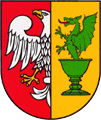 UL. GÓRNA 1305–400 OTWOCKPRZEKAZYWANIE NA WŁASNOŚĆ DZIAŁEK GRUNTU I DZIAŁEK POD BUDYNKAMI OSOBOM, KTÓRE PRZEKAZAŁY GOSPODARSTWO ROLNE PAŃSTWU W ZAMIAN ZA RENTĘPodstawa prawna:art. 118 ustawy z dnia 20 grudnia 1990 r. o ubezpieczeniu społecznym rolników (tekst jedn. Dz. U. z 2020 r. poz. 174  z późn. zm.),ustawa z dn. 14 czerwca 1960 r. Kodeks postępowania administracyjnego (tekst jedn. Dz. U. z 2020 poz. 256 z późn. zm.).Wymagane dokumenty:w przypadku wnioskowania o zwrot działki oddanej w dożywotnie użytkowanie:wniosek osoby lub osób, którym przysługuje prawo użytkowania działki gruntu z tytułu przekazania gospodarstwa rolnego na rzecz Skarbu Państwa w zamian za rentę lub zstępnych osoby uprawnionej, którzy po jej śmierci faktycznie władają nieruchomością,decyzja o przekazaniu gospodarstwa rolnego na rzecz Skarbu Państwa lub kopia decyzji poświadczona za zgodność z oryginałem przez organ, który ją wydał,akt zgonu osoby (lub osób w przypadku małżonków) przekazującej gospodarstwo w zamian za rentę,dokumenty potwierdzające, ze wnioskodawca jest zstępnym - złożenie skróconych odpisów z aktów urodzenia; w przypadku zmiany nazwiska rodowego złożenie skróconego odpisu z aktu małżeństwa.dokumenty potwierdzające fakt nieprzerwalnego użytkowania działki od chwili śmierci osób, którym przyznano działkę dożywotniego użytkowania, do chwili obecnej: zaświadczenie wydane przez wójta lub burmistrza albo oświadczenie sołtysa lub oświadczenia świadków.w przypadku wnioskowania o zwrot działki siedliskowej:wniosek osoby lub osób, którym przysługuje prawo użytkowania działki gruntu w pod budynkiem stanowiącym odrębny od gruntu przedmiot własności, z tytułu przekazania gospodarstwa rolnego na rzecz Skarbu Państwa w zamian za rentę lub spadkobierców osoby uprawnionej, decyzja o przekazaniu gospodarstwa rolnego na rzecz Skarbu Państwa lub kopia decyzji poświadczona za zgodność z oryginałem przez organ, który ją wydał,odpis prawomocnego postanowienia sądu o stwierdzeniu nabycia praw do spadku,dokument potwierdzający tytuł własności do budynku (umowa przekazania gospodarstwa, akt własności lub odpis z księgi wieczystej).Opłaty: opłata skarbowa w wysokości 17,00 zł uiszczona z góry na niżej wymienione konto:URZĄD MIASTA OTWOCKABank Spółdzielczy w Otwocku89 8001 0005 2001 0007 9875 0013Miejsce złożenia i odbioru dokumentów:złożenie: Kancelaria Starostwa Powiatowego w Otwocku przy ul.  Komunardów 10 odbiór: Wydział Gospodarki Nieruchomościami: ul. Komunardów 10, Otwock–Świder (pok. 26 wejście D)Termin załatwienia sprawy:  w ciągu dwóch miesięcy od dnia złożenia wniosku.Tryb odwoławczy: odwołanie do Wojewody Mazowieckiego za pośrednictwem Starosty w terminie 14 dni od daty doręczenia decyzjiJednostka organizacyjna Starostwa:Wydział Gospodarki NieruchomościamiOtwock–Świder ul. Komunardów 10 (pok. 26 wejście D)tel. (22) 788 – 14 – 65; (22) 788 – 15 – 34, 35, 37  wew. 364godziny pracy:poniedziałek			800 – 1700wtorek, środa, czwartek		800 – 1600piątek 				800 – 1500godziny przyjęć interesantów:poniedziałek 			815 – 1645środa				815 – 1530piątek				815 – 1430 wtorek i czwartek są dniami wolnymi od przyjęć interesantówUwagi: w przypadku braku kompletu wymaganych dokumentów wnioskodawca zostanie poproszony o ich uzupełnienie (pożądany kontakt telefoniczny do wnioskodawcy).Wszelkie uwagi i wnioski oraz ewentualne skargi można kierować listownie na adres Starostwa lub składać w Kancelarii w godzinach pracy urzędu.KARTA INFORMACYJNA  Nr SPO.WGN.11 - 2021-02-10Adres Urzędu:Starostwo Powiatowe w Otwockuul. Górna 1305-400 OtwockUrząd jest czynny:poniedziałek:                    800 – 1700wtorek, środa, czwartek:  800 – 1600piątek:                               800 – 1500 Kasa (I piętro wejście A) czynna: poniedziałek:                     815 – 1630wtorek, środa, czwartek:   815 – 1515piątek:                                815 – 1400